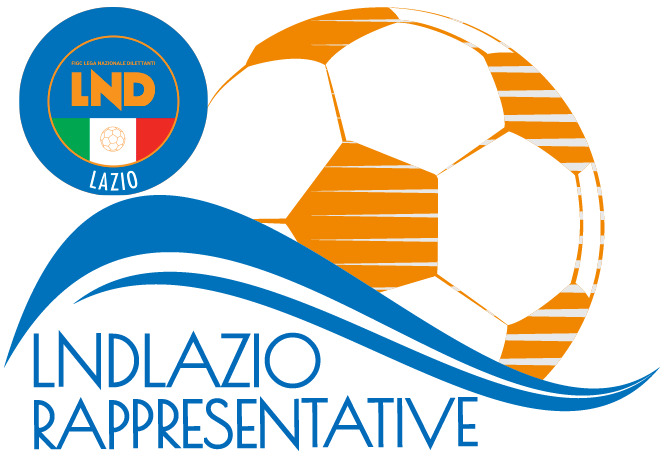 Gli  atleti sopra elencati dovranno presentarsi muniti del materiale occorrente, compresa tuta sociale, e copia del certificato d’idoneita’ all’attivita’ agonistica, rilasciato secondo le normative vigenti, e fotocopia di un documento valido.Si ringraziano le Societa’ di appartenenza per la loro collaborazione, ed in particolare la Società TOR DI QUINTO USD. per l’ospitalità offerta nell’occasione.Si ribadisce che, in base all’art. 76 comma 2 delle N.O.I.F., i calciatori che senza legittimo e comprovato impedimento, non rispondano alle convocazioni delle Rappresentative dei Comitati sono passibili di squalifiche da scontarsi in gare ufficiali della loro Società. In tali casi, i calciatori e le società, verranno deferite ai competenti organi disciplinari.     IL SEGRETARIO  						          IL  PRESIDENTE                   Claudio GALIETI					                       Melchiorre ZARELLIRAPPRESENTATIVA UNDER 17 
CONVOCAZIONE N. 11
stagione sportiva 2023-2024Nell'ambito dall'attività necessaria per la formazione della Rappresentativa Under 17 del Comitato Regionale Lazio, che dovrà partecipare al “TORNEO DELLE REGIONI”, sono stati convocati il giorno 12 MARZO 2024 alle ore 13.45 presso il campo “TESTA VITTORIO E PAOLO” VIA DEL BAIARDO 25 ROMA per disputare una gara amichevole  con l’under 19 della Società TOR DI QUINTO i sottoelencati atleti:SOCIETA’CALCIATORESTAFFACADEMY LADISPOLITRUPPI MICHELEResponsabileACCADEMIA FROSINONEVANNICELLI CRISTIANDARIO SCALCHIACCADEMIA CALCIO ROMALORENZO TASSONEGRIFONE CALCIOATTASI MATTEO – PICANO EDOARDODirigente AccompagnatoreMONTESPACCATOPORTONE MARCO – ANDREA ROTONDOFERNANDO ARCESENUOVA TOR TRE TESTEDE MARCHI DAVIDEGIOVANNI SGANGAPOMEZIA CALCIO 1957PONTE CRISTIANSelezionatoreSS ROMULEAFERRARI ALESSIO VINCENZO IANNONESAVIO S.R.L.ALFANO DAVIDE – DI GIULIO ALESSANDRODIEGO DI GIOSIATRASTEVERE CALCIOCATASTA FRANCESCO – SIESTO FEDERICOMedicoURBETEVERE CALCIOCAPUTO LUIGI – CESARINI VALERIOROBERTO BIANCHINIVIGOR  PERCONTICERENZA FRANCESCO – MONTANO TOMMASOFisioterapistaMATTEO BATELLAPubblicato  in  Roma il  07 MARZO  2024